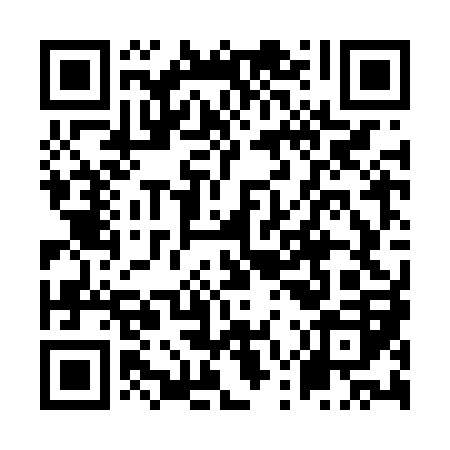 Ramadan times for Baldegiai, LithuaniaMon 11 Mar 2024 - Wed 10 Apr 2024High Latitude Method: Angle Based RulePrayer Calculation Method: Muslim World LeagueAsar Calculation Method: HanafiPrayer times provided by https://www.salahtimes.comDateDayFajrSuhurSunriseDhuhrAsrIftarMaghribIsha11Mon4:494:496:5312:384:246:246:248:2012Tue4:474:476:5012:384:256:266:268:2313Wed4:444:446:4812:374:276:286:288:2514Thu4:414:416:4512:374:296:306:308:2715Fri4:384:386:4212:374:306:336:338:2916Sat4:354:356:4012:374:326:356:358:3217Sun4:324:326:3712:364:346:376:378:3418Mon4:294:296:3512:364:356:396:398:3619Tue4:264:266:3212:364:376:416:418:3920Wed4:234:236:3012:354:396:436:438:4121Thu4:204:206:2712:354:406:456:458:4422Fri4:174:176:2412:354:426:476:478:4623Sat4:144:146:2212:354:436:496:498:4924Sun4:114:116:1912:344:456:516:518:5125Mon4:084:086:1712:344:466:536:538:5426Tue4:044:046:1412:344:486:556:558:5627Wed4:014:016:1112:334:496:576:578:5928Thu3:583:586:0912:334:516:596:599:0129Fri3:553:556:0612:334:527:017:019:0430Sat3:513:516:0412:324:547:037:039:0731Sun4:484:487:011:325:558:058:0510:091Mon4:454:456:581:325:578:078:0710:122Tue4:414:416:561:325:588:088:0810:153Wed4:384:386:531:316:008:108:1010:174Thu4:344:346:511:316:018:128:1210:205Fri4:314:316:481:316:038:148:1410:236Sat4:274:276:461:306:048:168:1610:267Sun4:234:236:431:306:068:188:1810:298Mon4:204:206:401:306:078:208:2010:329Tue4:164:166:381:306:088:228:2210:3510Wed4:124:126:351:296:108:248:2410:38